Почта России в Тверской области запустила сервис отправки посылок по номеру телефонаНовый сервис уже доступен для всех пользователей мобильного приложения Почты России. Теперь отправителю достаточно ввести номер телефона адресата или выбрать его из телефонной книги и уже необязательно указывать адрес получателя и знать его ФИО. Почта России стала первым логистическим оператором, предложившим своим клиентам подобную услугу. Сервис отправки посылки по номеру телефона доступен при условии, если получатель указал свой адрес в мобильном приложении Почты России и включил функцию приема отправлений по номеру телефона. Отправителю будет виден только город доставки и индекс получателя. Персональные данные – фамилия и адрес – указываться не будут.Инновационное решение реализовано для удобства отправки посылок, экономии времени пользователей и повышения лояльности клиентов. Ежедневно новую функцию подключают в мобильном приложении Почты России тысячи пользователей. В условиях сложной эпидемиологической ситуации основной задачей компании является обеспечение граждан качественными и современными почтовыми услугами, а безопасности клиентов и сотрудников уделяется особое внимание. «Тысячи жителей Твери и Тверской области уже смогли оценить работу приложения, функционал которого позволяет отследить отправление, найти ближайший пункт выдачи заказа на интерактивной карте, вызвать курьера, оформить и оплатить посылку, получать юридически значимые электронные заказные письма, общаться в онлайн чате», – отметил директор макрорегиона УФПС Тверской области Николай Гусар.Техническое преимущество мобильного приложения Почты России заключается в возможности оказания услуг дистанционно – достаточно лишь выбрать нужную опцию и физического присутствия в отделении почтовой связи не потребуется. Информационная справка УФПС Тверской области включает 877 отделений почтовой связи и объединяет один из самых больших трудовых коллективов Тверской области – около 6000 почтовых работников.Почта доставляется в 9,5 тыс. удаленных и разбросанных населенных пунктов, из которых почти 20% имеют население не более 5 человек.Протяженность 263 почтовых маршрутов составляет 40718 км. Автопарк Тверского управления состоит из 284 автомобилей.ПРЕСС-РЕЛИЗ06 августа 2020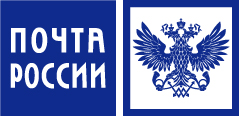 